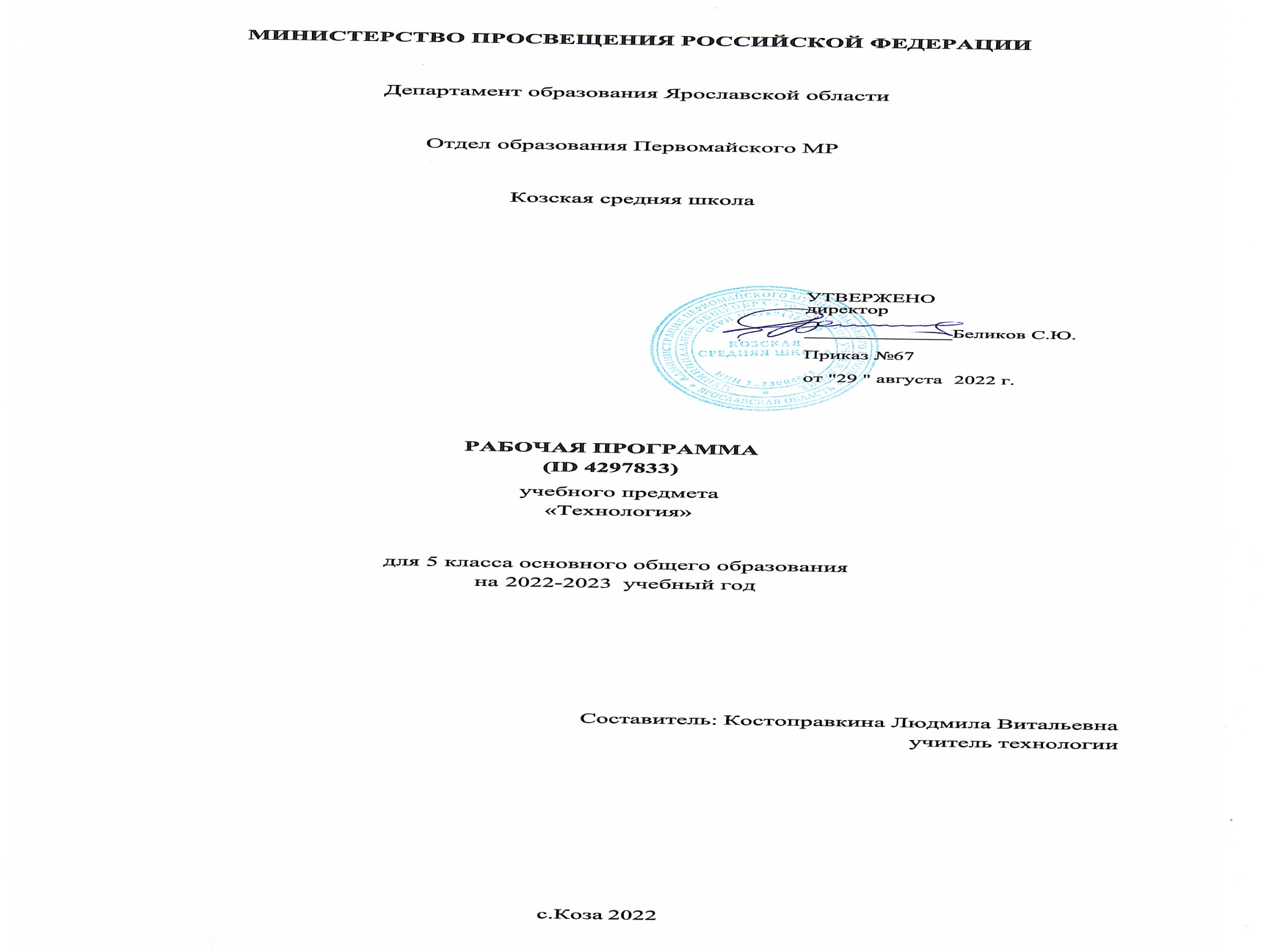 ПОЯСНИТЕЛЬНАЯ ЗАПИСКАНАУЧНЫЙ, ОБШЕКУЛЬТУРНЫЙ И ОБРАЗОВАТЕЛЬНЫЙ КОНТЕНТ ТЕХНОЛОГИИ Фундаментальной задачей общего образования является освоение учащимися наиболее значимых аспектов реальности. К таким аспектам, несомненно, относится и преобразовательная деятельность человека.Деятельность по целенаправленному преобразованию окружающего мира существует ровно столько, сколько существует само человечество. Однако современные черты эта деятельность стала приобретать с развитием машинного производства и связанных с ним изменений в интеллектуальной и практической деятельности человека.Было обосновано положение, что всякая деятельность должна осуществляться в соответствии с некоторым методом, причём эффективность этого метода непосредственно зависит от того, насколько он окажется формализуемым. Это положение стало основополагающей концепцией индустриального общества. Оно сохранило и умножило свою значимость в информационном обществе.Стержнем названной концепции является технология как логическое развитие «метода» в следующих аспектах:процесс достижения поставленной цели формализован настолько, что становится возможным его воспроизведение в широком спектре условий при практически идентичных результатах;открывается принципиальная возможность автоматизации процессов изготовления изделий (что постепенно распространяется практически на все аспекты человеческой жизни).Развитие технологии тесно связано с научным знанием. Более того, конечной целью науки (начиная с науки Нового времени) является именно создание технологий.В ХХ веке сущность технологии была осмыслена в различных плоскостях:были выделены структуры, родственные понятию технологии, прежде всего, понятие алгоритма;проанализирован феномен зарождающегося технологического общества;исследованы социальные аспекты технологии.Информационные технологии, а затем информационные и коммуникационные технологии (ИКТ) радикальным образом изменили человеческую цивилизацию, открыв беспрецедентные возможности для хранения, обработки, передачи огромных массивов различной информации. Изменилась структура человеческой деятельности — в ней важнейшую роль стал играть информационный фактор. Исключительно значимыми оказались социальные последствия внедрения ИТ и ИКТ, которые послужили базой разработки и широкого распространения социальных сетей и процесса информатизации общества. На сегодняшний день процесс информатизации приобретает качественно новые черты. Возникло понятие «цифровой экономики», что подразумевает превращение информации в важнейшую экономическую категорию, быстрое развитие информационного бизнеса и рынка. Появились и интенсивно развиваются новые технологии: облачные, аддитивные, квантовые и пр. Однако цифровая революция (её часто называют третьей революцией) является только прелюдией к новой, более масштабной четвёртой промышленной революции. Все эти изменения самым решительным образом влияют на школьный курс технологии, что было подчёркнуто в «Концепции преподавания предметной области «Технология» в образовательных организациях Российской Федерации, реализующих основные общеобразовательные программы» (далее — «Концепция преподавания предметной области «Технология»).ЦЕЛИ И ЗАДАЧИ ИЗУЧЕНИЯ ПРЕДМЕТНОЙ ОБЛАСТИ «ТЕХНОЛОГИЯ» В ОСНОВНОМ ОБЩЕМ ОБРАЗОВАНИИОсновной целью освоения предметной области «Технология» является формирование технологической грамотности, глобальных компетенций, творческого мышления, необходимых для перехода к новым приоритетам научно-технологического развития Российской Федерации.Задачами курса технологии являются:овладение знаниями, умениями и опытом деятельности в предметной области «Технология» как необходимым компонентом общей культуры человека цифрового социума и актуальными для жизни в этом социуме технологиями;овладение трудовыми умениями и необходимыми технологическими знаниями по преобразованию материи, энергии и информации в соответствии с поставленными целями, исходя из экономических, социальных, экологических, эстетических критериев, а также критериев личной и общественной безопасности;формирование у обучающихся культуры проектной и исследовательской деятельности, готовности к предложению и осуществлению новых технологических решений;формирование у обучающихся навыка использования в трудовой деятельности цифровых инструментов и программных сервисов, а также когнитивных инструментов и технологий;развитие умений оценивать свои профессиональные интересы и склонности в плане подготовки к будущей профессиональной деятельности, владение методиками оценки своих профессиональных предпочтений.Как подчёркивается в Концепции преподавания предметной области «Технология», ведущей формой учебной деятельности, направленной на достижение поставленных целей, является проектная деятельность в полном цикле: от формулирования проблемы и постановки конкретной задачи до получения конкретных значимых результатов. Именно в процессе проектной деятельности достигается синтез многообразия аспектов образовательного процесса, включая личностные интересы обучающихся. При этом разработка и реализация проекта должна осуществляться в определённых масштабах, позволяющих реализовать исследовательскую деятельность и использовать знания, полученные обучающимися на других предметах.Важно подчеркнуть, что именно в технологии реализуются все аспекты фундаментальной для образования категории «знания», а именно:понятийное знание, которое складывается из набора понятий, характеризующих данную предметную область;алгоритмическое (технологическое) знание — знание методов, технологий, приводящих к желаемому результату при соблюдении определённых условий;предметное знание, складывающееся из знания и понимания сути законов и закономерностей, применяемых в той или иной предметной области;методологическое знание — знание общих закономерностей изучаемых явлений и процессов.Как и всякий общеобразовательный предмет, «Технология» отражает наиболее значимые аспекты действительности, которые состоят в следующем:технологизация всех сторон человеческой жизни и деятельности является столь масштабной, что интуитивных представлений о сущности и структуре технологического процесса явно недостаточно для успешной социализации учащихся — необходимо целенаправленное освоение всех этапов технологической цепочки и полного цикла решения поставленной задачи. При этом возможны следующие уровни освоения технологии:уровень представления;уровень пользователя;когнитивно-продуктивный уровень (создание технологий);практически вся современная профессиональная деятельность, включая ручной труд, осуществляется с применением информационных и цифровых технологий, формирование навыков использования этих технологий при изготовлении изделий становится важной задачей в курсе технологии;появление феномена «больших данных» оказывает существенное и далеко не позитивное влияние на процесс познания, что говорит о необходимости освоения принципиально новых технологий — информационно-когнитивных, нацеленных на освоение учащимися знаний, на развитии умения учиться.ОБЩАЯ ХАРАКТЕРИСТИКА УЧЕБНОГО ПРЕДМЕТА «ТЕХНОЛОГИЯ»Основной методический принцип современного курса «Технология»: освоение сущности и структуры технологии идёт неразрывно с освоением процесса познания — построения и анализа разнообразных моделей. Только в этом случае можно достичь когнитивно-продуктивного уровня освоения технологий.Современный курс технологии построен по модульному принципу.Модульность — ведущий методический принцип построения содержания современных учебных курсов. Она создаёт инструмент реализации в обучении индивидуальных образовательных траекторий, что является основополагающим принципом построения общеобразовательного курса технологии.Модуль «Производство и технология»В модуле в явном виде содержится сформулированный выше методический принцип и подходы к его реализации в различных сферах. Освоение содержания данного модуля осуществляется на протяжении всего курса «Технология» с 5 по 9 класс. Содержание модуля построено по «восходящему» принципу: от умений реализации имеющихся технологий к их оценке и совершенствованию, а от них — к знаниям и умениям, позволяющим создавать технологии. Освоение технологического подхода осуществляется в диалектике с творческими методами создания значимых для человека продуктов.Особенностью современной техносферы является распространение технологического подхода на когнитивную область. Объектом технологий становятся фундаментальные составляющие цифрового социума: данные, информация, знание. Трансформация данных в информацию и информации в знание в условиях появления феномена «больших данных» является одной из значимых и востребованных в профессиональной сфере технологий 4-й промышленной революции.Модуль «Технологии обработки материалов и пищевых продуктов»В данном модуле на конкретных примерах показана реализация общих положений, сформулированных в модуле «Производство и технологии». Освоение технологии ведётся по единой схеме, которая реализуется во всех без исключения модулях. Разумеется, в каждом конкретном случае возможны отклонения от названной схемы. Однако эти отклонения только усиливают общую идею об универсальном характере технологического подхода. Основная цель данного модуля: освоить умения реализации уже имеющихся технологий. Значительное внимание уделяется технологиям создания уникальных изделий народного творчества.МЕСТО УЧЕБНОГО ПРЕДМЕТА «ТЕХНОЛОГИЯ» В УЧЕБНОМ ПЛАНЕ.Учебный предмет "Технология" изучается в 5 классе два часа в неделе, общий объем составляет 68 часов.СОДЕРЖАНИЕ УЧЕБНОГО ПРЕДМЕТА ИНВАРИАНТНЫЕ МОДУЛИМодуль «Производство и технология»Раздел. Преобразовательная деятельность человека.Технологии вокруг нас. Алгоритмы и начала технологии. Возможность формального исполнения алгоритма. Робот как исполнитель алгоритма. Робот как механизм.Раздел. Простейшие машины и механизмы.Двигатели машин. Виды двигателей. Передаточные механизмы. Виды и характеристики передаточных механизмов.Механические передачи. Обратная связь. Механические конструкторы. Робототехнические конструкторы. Простые механические модели. Простые управляемые модели.Модуль «Технология обработки материалов и пищевых продуктов»Раздел. Структура технологии: от материала к изделию.Основные элементы структуры технологии: действия, операции, этапы. Технологическая карта.Проектирование, моделирование, конструирование — основные составляющие технологии. Технологии и алгоритмы.Раздел. Материалы и их свойства.Сырьё и материалы как основы производства. Натуральное, искусственное, синтетическое сырьё и материалы. Конструкционные материалы. Физические и технологические свойства конструкционных материалов.Бумага и её свойства. Различные изделия из бумаги. Потребность человека в бумаге.Ткань и её свойства. Изделия из ткани. Виды тканей.Древесина и её свойства. Древесные материалы и их применение. Изделия из древесины. Потребность человечества в древесине. Сохранение лесов.Металлы и их свойства. Металлические части машин и механизмов. Тонколистовая сталь и проволока.Пластические массы (пластмассы) и их свойства. Работа с пластмассами.Наноструктуры и их использование в различных технологиях. Природные и синтетические наноструктуры.Композиты и нанокомпозиты, их применение. Умные материалы и их применение. Аллотропные соединения углерода.Раздел. Основные ручные инструменты.Инструменты для работы с бумагой. Инструменты для работы с тканью. Инструменты для работы с древесиной. Инструменты для работы с металлом.Компьютерные инструменты.Раздел. Трудовые действия как основные слагаемые технологии.Измерение и счёт как универсальные трудовые действия. Точность и погрешность измерений. Действия при работе с бумагой. Действия при работе с тканью. Действия при работе с древесиной. Действия при работе с тонколистовым металлом. Приготовление пищи.Общность и различие действий с различными материалами и пищевыми продуктами.ПЛАНИРУЕМЫЕ ОБРАЗОВАТЕЛЬНЫЕ РЕЗУЛЬТАТЫЛИЧНОСТНЫЕ РЕЗУЛЬТАТЫПатриотическое воспитание:проявление интереса к истории и современному состоянию российской науки и технологии;ценностное отношение к достижениям российских инженеров и учёных.Гражданское и духовно-нравственное воспитание:готовность к активному участию в обсуждении общественно значимых и этических проблем, связанных с современными технологиями, в особенности технологиями четвёртой промышленной революции;осознание важности морально-этических принципов в деятельности, связанной с реализацией технологий;освоение социальных норм и правил поведения, роли и формы социальной жизни в группах и сообществах, включая взрослые и социальные сообщества.Эстетическое воспитание:восприятие эстетических качеств предметов труда;умение создавать эстетически значимые изделия из различных материалов.Ценности научного познания и практической деятельности:осознание ценности науки как фундамента технологий;развитие интереса к исследовательской деятельности, реализации на практике достижений науки.Формирование культуры здоровья и эмоционального благополучия:осознание ценности безопасного образа жизни в современном технологическом мире, важности правил безопасной работы с инструментами;умение распознавать информационные угрозы и осуществлять защиту личности от этих угроз.Трудовое воспитание:активное участие в решении возникающих практических задач из различных областей;умение ориентироваться в мире современных профессий.Экологическое воспитание:воспитание бережного отношения к окружающей среде, понимание необходимости соблюдения баланса между природой и техносферой;осознание пределов преобразовательной деятельности человека.МЕТАПРЕДМЕТНЫЕ РЕЗУЛЬТАТЫОвладение универсальными познавательными действиямиБазовые логические действия:выявлять и характеризовать существенные признаки природных и рукотворных объектов;устанавливать существенный признак классификации, основание для обобщения и сравнения;выявлять закономерности и противоречия в рассматриваемых фактах, данных и наблюдениях, относящихся к внешнему миру;выявлять причинно-следственные связи при изучении природных явлений и процессов, а также процессов, происходящих в техносфере;самостоятельно выбирать способ решения поставленной задачи, используя для этого необходимые материалы, инструменты и технологии.Базовые исследовательские действия:использовать вопросы как исследовательский инструмент познания;формировать запросы к информационной системе с целью получения необходимой информации;оценивать полноту, достоверность и актуальность полученной информации;опытным путём изучать свойства различных материалов;овладевать навыками измерения величин с помощью измерительных инструментов, оценивать погрешность измерения, уметь осуществлять арифметические действия с приближёнными величинами;строить и оценивать модели объектов, явлений и процессов;уметь создавать, применять и преобразовывать знаки и символы, модели и схемы для решения учебных и познавательных задач;уметь оценивать правильность выполнения учебной задачи, собственные возможности её решения;прогнозировать поведение технической системы, в том числе с учётом синергетических эффектов.Работа с информацией:выбирать форму представления информации в зависимости от поставленной задачи;понимать различие между данными, информацией и знаниями;владеть начальными навыками работы с «большими данными»;владеть технологией трансформации данных в информацию, информации в знания.Овладение универсальными учебными регулятивными действиямиСамоорганизация:уметь самостоятельно планировать пути достижения целей, в том числе альтернативные, осознанно выбирать наиболее эффективные способы решения учебных и познавательных задач;уметь соотносить свои действия с планируемыми результатами, осуществлять контроль своей деятельности в процессе достижения результата, определять способы действий в рамках предложенных условий и требований, корректировать свои действия в соответствии с изменяющейся ситуацией;делать выбор и брать ответственность за решение.Самоконтроль (рефлексия):давать адекватную оценку ситуации и предлагать план её изменения;объяснять причины достижения (недостижения) результатов преобразовательной деятельности;вносить необходимые коррективы в деятельность по решению задачи или по осуществлению проекта;оценивать соответствие результата цели и условиям и при необходимости корректировать цель и процесс её достижения.Принятие себя и других:признавать своё право на ошибку при решении задач или при реализации проекта, такое же право другого на подобные ошибки.Овладение универсальными коммуникативными действиями.Общение:в ходе обсуждения учебного материала, планирования и осуществления учебного проекта;в рамках публичного представления результатов проектной деятельности;в ходе совместного решения задачи с использованием облачных сервисов;в ходе общения с представителями других культур, в частности в социальных сетях.Совместная деятельность:понимать и использовать преимущества командной работы при реализации учебного проекта;понимать необходимость выработки знаково-символических средств как необходимого условия успешной проектной деятельности;уметь адекватно интерпретировать высказывания собеседника — участника совместной деятельности;владеть навыками отстаивания своей точки зрения, используя при этом законы логики;уметь распознавать некорректную аргументацию.ПРЕДМЕТНЫЕ РЕЗУЛЬТАТЫМодуль «Производство и технология»характеризовать роль техники и технологий для прогрессивного развития общества;характеризовать роль техники и технологий в цифровом социуме;выявлять причины и последствия развития техники и технологий;характеризовать виды современных технологий и определять перспективы их развития;уметь строить учебную и практическую деятельность в соответствии со структурой технологии: этапами, операциями, действиями;научиться конструировать, оценивать и использовать модели в познавательной и практической деятельности;организовывать рабочее место в соответствии с требованиями безопасности;соблюдать правила безопасности;использовать различные материалы (древесина, металлы и сплавы, полимеры, текстиль, сельскохозяйственная продукция);уметь создавать, применять и преобразовывать знаки и символы, модели и схемы для решения учебных и производственных задач;получить возможность научиться коллективно решать задачи с использованием облачных сервисов;оперировать понятием «биотехнология»;классифицировать методы очистки воды, использовать фильтрование воды;оперировать понятиями «биоэнергетика», «биометаногенез».Модуль «Технология обработки материалов и пищевых продуктов»характеризовать познавательную и преобразовательную деятельность человека;соблюдать правила безопасности;организовывать рабочее место в соответствии с требованиями безопасности;классифицировать и характеризовать инструменты, приспособления и технологическое оборудование;активно использовать знания, полученные при изучении других учебных предметов, и сформированные универсальные учебные действия;использовать инструменты, приспособления и технологическое оборудование;выполнять технологические операции с использованием ручных инструментов, приспособлений, технологического оборудования;получить возможность научиться использовать цифровые инструменты при изготовлении предметов из различных материалов;характеризовать технологические операции ручной обработки конструкционных материалов;применять ручные технологии обработки конструкционных материалов;правильно хранить пищевые продукты;осуществлять механическую и тепловую обработку пищевых продуктов, сохраняя их пищевую ценность;выбирать продукты, инструменты и оборудование для приготовления блюда;осуществлять доступными средствами контроль качества блюда;проектировать интерьер помещения с использованием программных сервисов;составлять последовательность выполнения технологических операций для изготовления швейных изделий;строить чертежи простых швейных изделий;выбирать материалы, инструменты и оборудование для выполнения швейных работ;выполнять художественное оформление швейных изделий;выделять свойства наноструктур;приводить примеры наноструктур, их использования в технологиях;получить возможность познакомиться с физическими основы нанотехнологий и их использованием для конструирования новых материалов.ТЕМАТИЧЕСКОЕ ПЛАНИРОВАНИЕ ПОУРОЧНОЕ ПЛАНИРОВАНИЕ УЧЕБНО-МЕТОДИЧЕСКОЕ ОБЕСПЕЧЕНИЕ ОБРАЗОВАТЕЛЬНОГО ПРОЦЕССА ОБЯЗАТЕЛЬНЫЕ УЧЕБНЫЕ МАТЕРИАЛЫ ДЛЯ УЧЕНИКАТехнология. 5 класс/Тищенко А.Т., Синица Н.В., Общество с ограниченной ответственностью «Издательский центр ВЕНТАНА-ГРАФ»; Акционерное общество «Издательство Просвещение»;УМК «Технология» для основного общего образования автора Н.В.Синица, В.Д.Симоненко. ( Москва «Вентана-Граф» 2014г.)МЕТОДИЧЕСКИЕ МАТЕРИАЛЫ ДЛЯ УЧИТЕЛЯ Программа по учебному предмету «Технология» для основного общего образования автора Н.В.Синица, В.Д.Симоненко. ( Москва «Вентана-Граф» 2014г. )
 Примерная программа по учебному предмету «Технология» для основного общего образования автора Москва. «Просвещение» 2017г.ЦИФРОВЫЕ ОБРАЗОВАТЕЛЬНЫЕ РЕСУРСЫ И РЕСУРСЫ СЕТИ ИНТЕРНЕТРЭШМАТЕРИАЛЬНО-ТЕХНИЧЕСКОЕ ОБЕСПЕЧЕНИЕ ОБРАЗОВАТЕЛЬНОГО ПРОЦЕССАУЧЕБНОЕ ОБОРУДОВАНИЕшвейная машина, , кухонная плита, комплект инструментов и приспособлений для ручных швейных работ, набор измерительных инструментов для работы с тканями, компьютерОБОРУДОВАНИЕ ДЛЯ ПРОВЕДЕНИЯ ПРАКТИЧЕСКИХ РАБОТтекстиль, бумага, конструкторы для моделирования простых машин и механизмов№
п/пНаименование разделов и тем программыКоличество часовКоличество часовКоличество часовДата изученияДата изученияВиды деятельностиВиды деятельностиВиды, формы контроляВиды, формы контроляЭлектронные (цифровые) образовательные ресурсыЭлектронные (цифровые) образовательные ресурсы№
п/пНаименование разделов и тем программывсегоконтрольные работыпрактические работыМодуль 1. Производство и технологияМодуль 1. Производство и технологияМодуль 1. Производство и технологияМодуль 1. Производство и технологияМодуль 1. Производство и технологияМодуль 1. Производство и технологияМодуль 1. Производство и технологияМодуль 1. Производство и технологияМодуль 1. Производство и технологияМодуль 1. Производство и технологияМодуль 1. Производство и технологияМодуль 1. Производство и технологияМодуль 1. Производство и технологияМодуль 1. Производство и технология1.1.Преобразовательная деятельность человека20208.09.2022характеризовать познавательную и преобразовательную деятельность человека;
выделять простейшие элементы различных моделей;
характеризовать познавательную и преобразовательную деятельность человека;
выделять простейшие элементы различных моделей;
Устный опрос;
Устный опрос;
http://school-
collection.edu.ru/
catalog/rubr/
cfa55cd9-c9d4-
737a-282e-
1c1f571b5d90/118
861/http://school-
collection.edu.ru/
catalog/rubr/
cfa55cd9-c9d4-
737a-282e-
1c1f571b5d90/118
861/1.2.Алгоритмы и начала технологии20215.09.2022выделять алгоритмы среди других предписаний;
исполнять алгоритмы;
реализовывать простейшие алгоритмы с помощью учебных программ из коллекции ЦОРов;
выделять алгоритмы среди других предписаний;
исполнять алгоритмы;
реализовывать простейшие алгоритмы с помощью учебных программ из коллекции ЦОРов;
Практическая работа;
Практическая работа;
https://
resh.edu.ru/
subject/8/https://
resh.edu.ru/
subject/8/1.3.Простейшие механические роботы-
исполнители20222.09.2022соотнесение своих действий с планируемыми результатами, осуществление контроля своей деятельности в процессе достижения результата;
программирование движения робота;
соотнесение своих действий с планируемыми результатами, осуществление контроля своей деятельности в процессе достижения результата;
программирование движения робота;
Практическая работа;
Практическая работа;
http://school-
collection.edu.ru/
catalog/teacherhttp://school-
collection.edu.ru/
catalog/teacher1.4.Простейшие машины и механизмы20229.09.2022называть основные виды механических движений;
описывать способы преобразования движения из одного вида в другой;
называть способы передачи движения с заданными усилиями и скоростями;
называть основные виды механических движений;
описывать способы преобразования движения из одного вида в другой;
называть способы передачи движения с заданными усилиями и скоростями;
Устный опрос;
Устный опрос;
http://school-
collection.edu.ru/
catalog/rubr/
cfa55cd9-c9d4-
737a-282e-
1c1f571b5d90/118
861/http://school-
collection.edu.ru/
catalog/rubr/
cfa55cd9-c9d4-
737a-282e-
1c1f571b5d90/118
861/1.5.Механические, электро-
технические и робото-
технические конструкторы20206.10.2022называть основные детали конструктора и знать их назначение;
конструирование простейших соединений с помощью деталей конструктора;
называть основные детали конструктора и знать их назначение;
конструирование простейших соединений с помощью деталей конструктора;
Практическая работа;
Практическая работа;
http://school-
collection.edu.ru/
catalog/teacherhttp://school-
collection.edu.ru/
catalog/teacher1.6.Простые механические модели20213.10.2022планировать преобразование видов движения;
планировать движение с заданными параметрами;
планировать преобразование видов движения;
планировать движение с заданными параметрами;
Устный опрос;
Устный опрос;
http://school-
collection.edu.ru/
catalog/rubr/
cfa55cd9-c9d4-
737a-282e-
1c1f571b5d90/118
861/http://school-
collection.edu.ru/
catalog/rubr/
cfa55cd9-c9d4-
737a-282e-
1c1f571b5d90/118
861/1.7.Простые модели с элементами управления20220.10.2022планировать движение с заданными параметрами с использованием механической реализации управления;
сборка простых механических моделей с элементами управления;
планировать движение с заданными параметрами с использованием механической реализации управления;
сборка простых механических моделей с элементами управления;
Практическая работа;
Практическая работа;
https://
resh.edu.ru/
subject/8/https://
resh.edu.ru/
subject/8/Итого по модулюИтого по модулю14Модуль 2. Технологии обработки материалов и пищевых продуктовМодуль 2. Технологии обработки материалов и пищевых продуктовМодуль 2. Технологии обработки материалов и пищевых продуктовМодуль 2. Технологии обработки материалов и пищевых продуктовМодуль 2. Технологии обработки материалов и пищевых продуктовМодуль 2. Технологии обработки материалов и пищевых продуктовМодуль 2. Технологии обработки материалов и пищевых продуктовМодуль 2. Технологии обработки материалов и пищевых продуктовМодуль 2. Технологии обработки материалов и пищевых продуктовМодуль 2. Технологии обработки материалов и пищевых продуктовМодуль 2. Технологии обработки материалов и пищевых продуктовМодуль 2. Технологии обработки материалов и пищевых продуктовМодуль 2. Технологии обработки материалов и пищевых продуктовМодуль 2. Технологии обработки материалов и пищевых продуктов2.1.Структура технологии: от материала к изделию61510.11.2022называть основные элементы технологической цепочки;
называть основные виды деятельности в процессе создания технологии;
объяснять назначение технологии;
читать (изображать) графическую структуру технологической цепочки;
называть основные элементы технологической цепочки;
называть основные виды деятельности в процессе создания технологии;
объяснять назначение технологии;
читать (изображать) графическую структуру технологической цепочки;
Практическая работа;
Практическая работа;
http://school-
collection.edu.ru/
catalog/teacherhttp://school-
collection.edu.ru/
catalog/teacher2.2.Материалы и изделия. Пищевые продукты3022822.12.2022 02.03.2023называть основные свойства бумаги и области её использования;
называть основные свойства ткани и области её использования;
называть металлические детали машин и механизмов;
сравнивать свойства бумаги, ткани, дерева, металла;
называть основные свойства бумаги и области её использования;
называть основные свойства ткани и области её использования;
называть металлические детали машин и механизмов;
сравнивать свойства бумаги, ткани, дерева, металла;
Практическая работа;
Практическая работа;
https://
resh.edu.ru/
subject/8/https://
resh.edu.ru/
subject/8/2.3.Современные материалы и их свойства1421209.03.2023 28.04.2023называть основные свойства современных материалов и области их использования;
формулировать основные принципы создания композитных материалов;
называть основные свойства современных материалов и области их использования;
формулировать основные принципы создания композитных материалов;
Практическая работа;
Практическая работа;
http://school-
collection.edu.ru/
catalog/rubr/
cfa55cd9-c9d4-
737a-282e-
1c1f571b5d90/118
861/http://school-
collection.edu.ru/
catalog/rubr/
cfa55cd9-c9d4-
737a-282e-
1c1f571b5d90/118
861/2.4.Основные ручные инструменты40411.05.2023 25.05.2023называть назначение инструментов для работы с данным материалом;
оценивать эффективность использования данного инструмента;
выбирать инструменты, необходимые для изготовления данного изделия;
создавать с помощью инструментов простейшие изделия из бумаги, ткани, древесины, железа;
называть назначение инструментов для работы с данным материалом;
оценивать эффективность использования данного инструмента;
выбирать инструменты, необходимые для изготовления данного изделия;
создавать с помощью инструментов простейшие изделия из бумаги, ткани, древесины, железа;
Практическая работа;
Практическая работа;
https://
resh.edu.ru/
subject/8/https://
resh.edu.ru/
subject/8/Итого по модулюИтого по модулю54ОБЩЕЕ КОЛИЧЕСТВО ЧАСОВ ПО ПРОГРАММЕОБЩЕЕ КОЛИЧЕСТВО ЧАСОВ ПО ПРОГРАММЕ68563№
п/пТема урокаКоличество часовКоличество часовКоличество часовДата изученияВиды, формы контроля№
п/пТема урокавсегоконтрольные работыпрактические работыДата изученияВиды, формы контроля1.Вводный урок. Вводный инструктаж.10108.09.2022Практическая работа;
2.Проектная деятельность на уроках «Технологии». Разработка эскиза рекламы проектного изделия10109.09.2022Практическая работа;
3.Составление и реализация алгоритма 10115.09.2022Практическая работа;
4.Составление списка технических средств, используемых в быту»10116.09.2022Практическая работа;
5.Производство потребительских благ. Общая характеристика производства.10122.09.2022Практическая работа;
6.Анализ работы специалиста любой сферы деятельности»10123.09.2022Практическая работа;
7.Виды механических движений10129.09.2022Практическая работа;
8.Передаточные механизмы. Виды и характеристики передаточных механизмов. Способы преобразования движения из одного вида вдругой.10130.09.2022Практическая работа;
9.Механические передачи. Понятие обратной связи, ее механическая реализация.10106.10.2022Практическая работа;
10.Знакомство с механическими, электротехническими и робототехническим конструкторами. Название основных деталей конструктора и их назначение.10107.10.2022Практическая работа;
11.Конструирование простейших соединений с помощью деталей конструктора. 10113.10.2022Практическая работа;
12.Изучение готовых схем простых механических конструкций по готовой схеме и их модификация.10114.10.2022Практическая работа;
13.Сборка простых механических конструкций по готовой схеме с элементами управления.10120.10.2022Практическая работа;
14.Механические конструкторы. Сборка по готовой схеме.10121.10.2022Практическая работа;
15.Сырьё и материалы как основы производства.10103.11.2022Практическая работа;
16.Натуральное, искусственное, синтетическое сырьё и материалы.10109.11.2022Практическая работа;
17.Конструкционные материалы. Физические и технологические свойства конструкционных материалов.10110.11.2022Практическая работа;
18.Бумага и её свойства. Использование отходов из бумаги.10111.11.2022Практическая работа;
19.Ткань и ее свойства. Использование отходов из ткани.11017.11.2022Контрольная работа;
20.Инструменты для работы с фоамираном: ножницы, нож, термоклей, утюг.10118.11.2022Практическая работа;
21.Санитария и гигиена на кухне. Правила санитарии и гигиены при обработке пищевых продуктов.10124.11.2022Практическая работа;
22.Здоровое питание. Физиология питания. Общие сведения о питании и пищеварении. Определение количества и состава продуктов, обеспечивающих суточную потребность человека в витаминах.10125.11.2022Практическая работа;
23.Бутерброды. Горячие напитки10101.12.2022Практическая работа;
24.Приготовление бутербродов и чая»10102.12.2022Практическая работа;
25.Овощи в питании человека. Выполнение фигурной нарезки овощей для художественного оформления салатов.10108.12.2022Практическая работа;
26.Салат из свежих овощей»10109.12.2022Практическая работа;
27.Тепловая кулинарная обработка овощей.10115.12.2022Практическая работа;
28.Приготовление винегрета».10116.12.2022Практическая работа;
29.Блюда из яиц10122.12.2022Практическая работа;
30.Приготовление закусок из яиц.Технология приготовления омлета.10123.12.2022Практическая работа;
31.Блюда из круп, бобовых и макаронных изделий. 10128.12.2022Практическая работа;
32.Технология приготовления макарон с сыром.10129.12.2022Практическая работа;
33.Сервировка стола к завтраку. Этикет. Правила поведения за столом.10112.01.2023Практическая работа;
34.Складывание салфеток различными способами.10113.01.2023Практическая работа;
35.Проектная деятельность «Воскресный завтрак для всей семьи».11019.01.2023Контрольная работа;
36.Составление меню завтрака. Расчёт количества и стоимости продуктов для приготовления завтрака.10120.01.2023Практическая работа;
37.Создание изделий из текстильных материалов. Производство текстильных материалов. Определение лицевой и изнаночной сторон ткани. Определение направления долевой нити в ткани.10126.01.2023Практическая работа;
38.Свойства текстильных материалов. Изучение свойств тканей из хлопка и льна.11027.01.2023Контрольная работа;
39.Швейные ручные работы10102.02.2023Практическая работа;
40.Конструирование швейных изделий. Проект «Фартук для работы на кухне». Виды фартуков.10103.02.2023Практическая работа;
41.Определение размеров швейного изделия. Снятие мерок для построения чертежа проектного изделия10109.02.2023Практическая работа;
42.Построение чертежа швейного изделия.10110.02.2023Практическая работа;
43.Раскрой швейного изделия. Подготовка деталей кроя к обработке.10116.02.2023Практическая работа;
44.Бытовая швейная машина. Изучение устройства современной бытовой швейной машины.10117.02.2023Практическая работа;
45.Подготовка швейной машины к работе.Выполнение образцов машинных работ.10122.02.2023Практическая работа;
46.Приемы работы на швейной машине. 10124.02.2023Практическая работа;
47.Выполнение образцов машинных швов»10102.03.2023Практическая работа;
48.Швейные машинные работы. Влажно-тепловая обработка ткани10103.03.2023Практическая работа;
49.Обработка нагрудника. Обработка нижней части фартука.10109.03.2023Практическая работа;
50.Обработка накладного кармана. Соединение кармана с нижней частью фартука.10110.03.2023Практическая работа;
51.Обработка бретелей. Обработка пояса.10116.03.2023Практическая работа;
52.Сборка фартука. Окончательная отделка и влажно-тепловая обработка.10117.03.2023Практическая работа;
53.Бумага и её свойства.10123.03.2023Практическая работа;
54.«Изучение основных свойств бумаги. Знакомство с искусством пейп-арт.10124.03.2023Практическая работа;
55.Творческий проект " Декоративная ваза в стиле пейп-арт"10106.04.2023Практическая работа;
56.Обработка проектного изделия по индивидуальному плану. самоконтроль и оценка качества готового изделия, анализ ошибок.11007.04.2023Письменный контроль;
57.Творческий проект «Подарок маме-прихватки»Подготовка выкройки к раскрою.10113.04.2023Практическая работа;
58.Обработка проектного изделия по индивидуальному плану. 10114.04.2023Практическая работа;
59.Технология выполнения ручных и машинных швов. Подготовка презентации проекта.11020.04.2023Самооценка с использованием «Оценочного листа»;
60.Окончательная отделка и влажно-тепловая обработка. Оценка качества готового изделия, анализ ошибок, самоконтроль.10121.04.2023Практическая работа;
61.Интерьер.  Планировка кухни, столовой. Требования к интерьеру. Современные стили в оформлении кухни. 10127.04.2023Практическая работа;
62.Проектная деятельность. Проектирование кухни с помощью компьютера с выбором бытовой техники.10128.04.2023Практическая работа;
63.Электротехника. Бытовые электроприборы.10104.05.2023Практическая работа;
64.Выбор цветового решения кухни, планировки, оценка и самооценка.10105.05.2023Практическая работа;
65.Лоскутное шитьё различные виды техники лоскутного шитья.10111.05.2023Практическая работа;
66.Проект «Накидка для кухонного табурета" изготовление шаблонов из плотного картона, выкраивание деталей, создание лоскутного верха.10112.05.2023Практическая работа;
67.Аппликация и стёжка (выстёгивание) в лоскутном шитье.10118.05.2023Практическая работа;
68.Технология соединения лоскутного верха с подкладкой и прокладкой.10119.05.2023Практическая работа;
ОБЩЕЕ КОЛИЧЕСТВО ЧАСОВ ПО ПРОГРАММЕОБЩЕЕ КОЛИЧЕСТВО ЧАСОВ ПО ПРОГРАММЕ68563